令和６年度（今のところの予定です。）生徒が笑顔いっぱい輝く学校教育活動の推進令和６年度（今のところの予定です。）生徒が笑顔いっぱい輝く学校教育活動の推進令和６年度（今のところの予定です。）生徒が笑顔いっぱい輝く学校教育活動の推進令和６年度（今のところの予定です。）生徒が笑顔いっぱい輝く学校教育活動の推進令和６年度（今のところの予定です。）生徒が笑顔いっぱい輝く学校教育活動の推進月主な年間行事学 校 経 営 推 進 の 重 点　※写真は主に令和５年度のものです。学 校 経 営 推 進 の 重 点　※写真は主に令和５年度のものです。学 校 経 営 推 進 の 重 点　※写真は主に令和５年度のものです。４８　 　 　入学式・始業式交通安全教室２１～２３ ３年修学旅行1８　　学力学習調査（3年）20     生徒総会2７ 　　教育の集い・PTA総会○信頼と共感を深める生徒指導の推進・自己指導能力の育成・豊かな人間関係を育む指導○思考力・判断力・表現力を育てる授業実践・言語環境づくりと読書活動の推進・子どもの意欲を引き出す教科・学活の創造入学式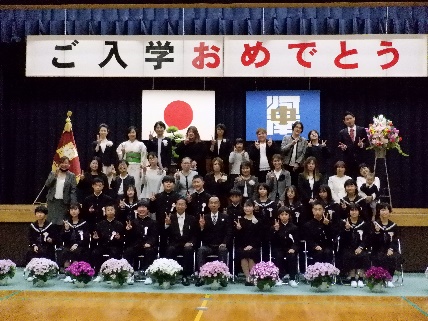 ３年修学旅行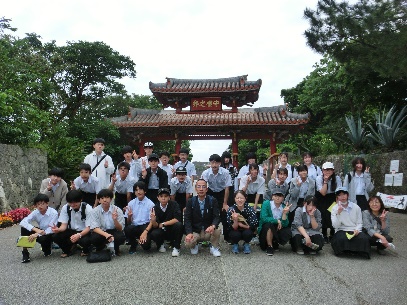 ５７ ～１０ 家庭訪問９,10  プランター植え16,17  中体連春季大会22～25   教育相談26,27  中間テストアルミ缶回収○保護者との信頼関係づくり・PTA活動の充実・親子活動の工夫と保護者懇談会の開催○部活動の充実・春季総体に向けた取組の充実・春季総体の反省を生かした夏季総体への取組○定期テストの受け方の指導・教育相談の充実中体連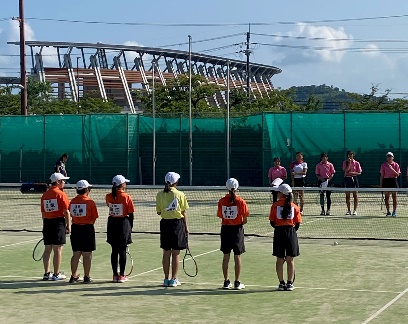 教育のつどい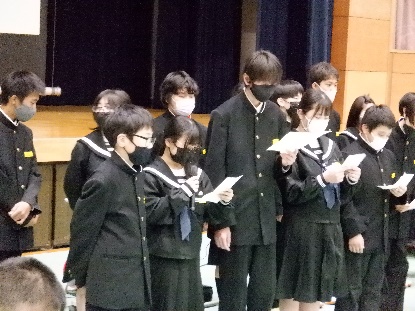 ５７ ～１０ 家庭訪問９,10  プランター植え16,17  中体連春季大会22～25   教育相談26,27  中間テストアルミ缶回収○保護者との信頼関係づくり・PTA活動の充実・親子活動の工夫と保護者懇談会の開催○部活動の充実・春季総体に向けた取組の充実・春季総体の反省を生かした夏季総体への取組○定期テストの受け方の指導・教育相談の充実ベゴニア植え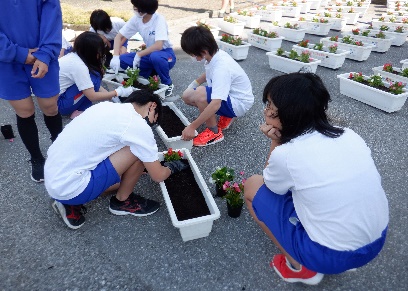 ２年職場体験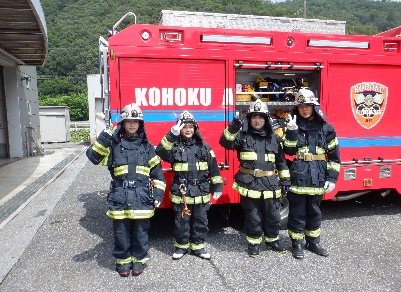 ６15   プランター交流会20   進路学習会(3年)21～27 教育相談28, 7/1　期末テスト○主体的な学びを育てる「総合的な学習の時間」の指導の工夫と改善・体験的な学習や問題解決的な学習による思考力、判断力、表現力の育成○豊かな心を育む道徳教育の推進・全ての教育活動を通しての道徳的実践力の育成ベゴニア植え２年職場体験６15   プランター交流会20   進路学習会(3年)21～27 教育相談28, 7/1　期末テスト○主体的な学びを育てる「総合的な学習の時間」の指導の工夫と改善・体験的な学習や問題解決的な学習による思考力、判断力、表現力の育成○豊かな心を育む道徳教育の推進・全ての教育活動を通しての道徳的実践力の育成アルミ缶回収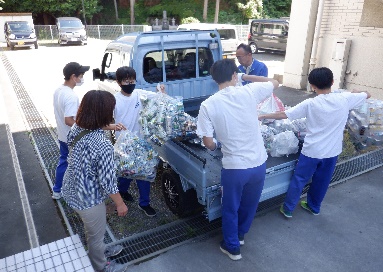 プランター交流会（6月）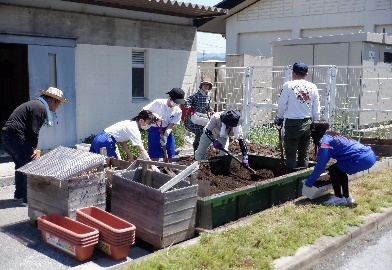 ７1　　 夏季総体壮行会1～5  職場体験（2年）12～18 三者懇談会19    終業式20,21 夏季総体○体力の向上とたくましい気力を育む教育の推進・基本的生活習慣の確立と食育の推進・体力向上と健康、安全に関する自己管理能力の育成アルミ缶回収プランター交流会（6月）７1　　 夏季総体壮行会1～5  職場体験（2年）12～18 三者懇談会19    終業式20,21 夏季総体○体力の向上とたくましい気力を育む教育の推進・基本的生活習慣の確立と食育の推進・体力向上と健康、安全に関する自己管理能力の育成愛校作業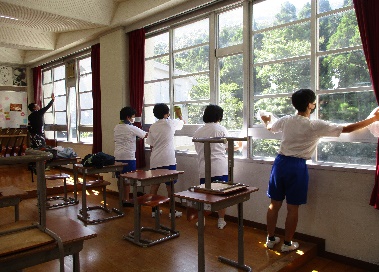 フェスタ河南文化の部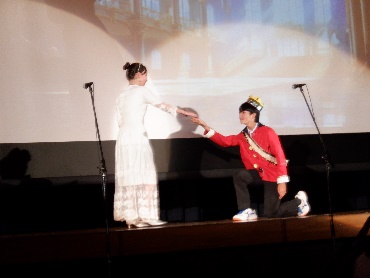 3年　福祉体験学習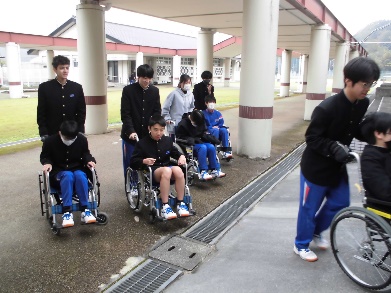 ２年　平和学習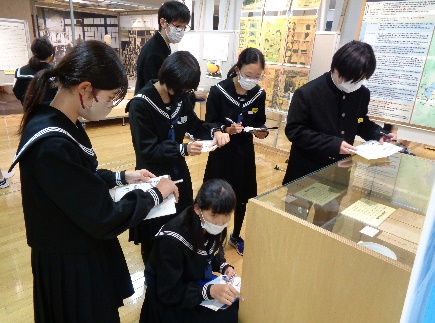 土曜学習会（土曜バチスタ）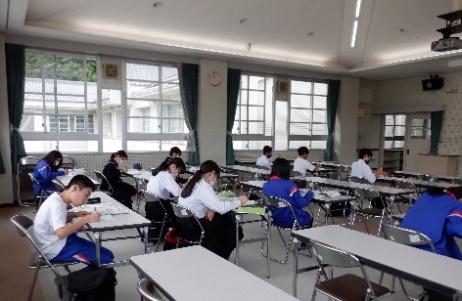 １年木彫体験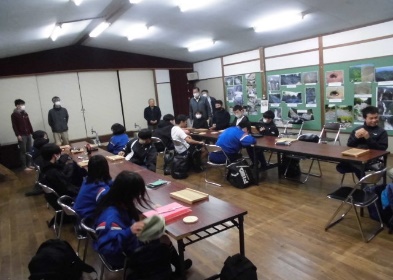 フェスタ河南体育の部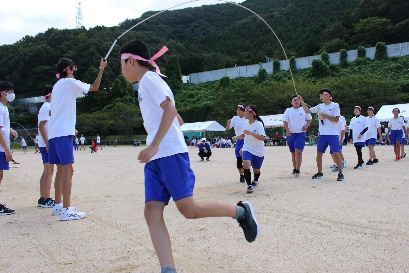 ボランティア活動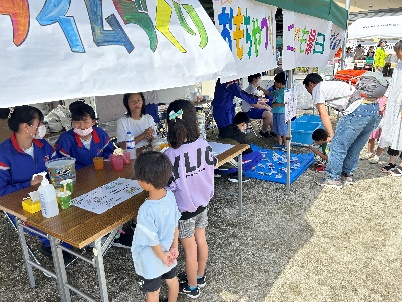 プランター交流会（11月）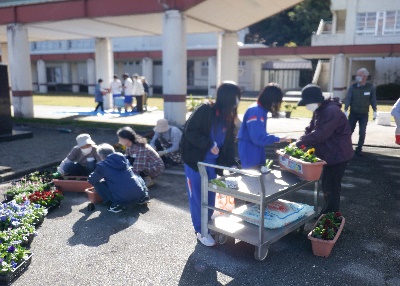 卒業式（令和４年度）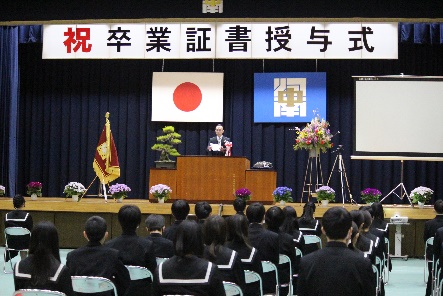 ８2　 ３年確認テスト25   愛校作業28   始業式29　 実力テスト○安全・安心な学校づくりの推進・夏季研修の実施（人権・教育相談・校内研究）○基礎基本の定着に向けた取組と指導の工夫愛校作業フェスタ河南文化の部3年　福祉体験学習２年　平和学習土曜学習会（土曜バチスタ）１年木彫体験フェスタ河南体育の部ボランティア活動プランター交流会（11月）卒業式（令和４年度）９7　 ﾌｪｽﾀ河南（体育の部）27   ﾌｪｽﾀ河南（文化の部）○自尊感情を培い、自信を持たせる指導・体育大会縦割で取組　個のよさを伸ばす指導・生徒会活動、部活動等の充実愛校作業フェスタ河南文化の部3年　福祉体験学習２年　平和学習土曜学習会（土曜バチスタ）１年木彫体験フェスタ河南体育の部ボランティア活動プランター交流会（11月）卒業式（令和４年度）104,7  中間テスト避難訓練（不審者）11   全校集会18 中体連秋季大会･市音楽会21～  フリー参観○望ましい学習習慣の確立・学習規律と家庭学習の定着に向けた指導○開かれた学校づくりの推進・学校公開日の設定○小規模校の連携事業愛校作業フェスタ河南文化の部3年　福祉体験学習２年　平和学習土曜学習会（土曜バチスタ）１年木彫体験フェスタ河南体育の部ボランティア活動プランター交流会（11月）卒業式（令和４年度）115　　進路説明会（3年）6　　まいばら教育フォーラム8   ２年平和学習（2年）9　 プランター交流会22　 1年地域学習21～30 教育相談29,2 期末テスト○地域に根ざした教育の実践 教育フォーラム実施・地域の人材、地域資源の積極的な活用・地域活動に積極的参加しようとする生徒の育成愛校作業フェスタ河南文化の部3年　福祉体験学習２年　平和学習土曜学習会（土曜バチスタ）１年木彫体験フェスタ河南体育の部ボランティア活動プランター交流会（11月）卒業式（令和４年度）122～6   人権週間17～20 三者懇談会23     終業式○いのち、人権を大切にする人権教育の推進・差別やいじめを許さない強い心と実践的態度の育成と、支え合い高め合う集団作り愛校作業フェスタ河南文化の部3年　福祉体験学習２年　平和学習土曜学習会（土曜バチスタ）１年木彫体験フェスタ河南体育の部ボランティア活動プランター交流会（11月）卒業式（令和４年度）１7  始業式　22 ジョイントスクール17　親子進路説明会（2年）○生徒が意欲的に学ぶ授業作り・教師の授業力向上と授業改善○特別支援教育の推進愛校作業フェスタ河南文化の部3年　福祉体験学習２年　平和学習土曜学習会（土曜バチスタ）１年木彫体験フェスタ河南体育の部ボランティア活動プランター交流会（11月）卒業式（令和４年度）２5  ジョイントスクール21,26　期末テスト・個々の教育的ニーズに応じたきめ細かな指導の点検と見直し愛校作業フェスタ河南文化の部3年　福祉体験学習２年　平和学習土曜学習会（土曜バチスタ）１年木彫体験フェスタ河南体育の部ボランティア活動プランター交流会（11月）卒業式（令和４年度）３11　　卒業証書授与式24  　修了式○学校、郷土への愛着を感じる教育の推進○年度末評価・点検と次年度構想作り愛校作業フェスタ河南文化の部3年　福祉体験学習２年　平和学習土曜学習会（土曜バチスタ）１年木彫体験フェスタ河南体育の部ボランティア活動プランター交流会（11月）卒業式（令和４年度）